ASUHAN KEBIDANAN KOMPREHENSIF PADA NY T DI PMB MURTINAWITA KOTA PEKANBARULAPORAN TUGAS AKHIR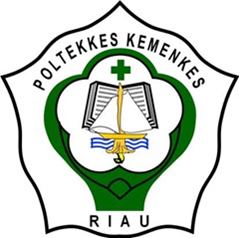 OLEH :MELLYSA YUSNIZANIM : P031815401021KEMENTERIAN KESEHATAN REPUBLIK INDONESIAPOLITEKNIK KESEHATAN KEMENKES RIAUPROGRAM STUDI DIII KEBIDANANJURUSAN KEBIDANANPEKANBARU2021ASUHAN KEBIDANAN KOMPREHENSIF PADA NY T 
 DI PMB MURTINAWITA KOTA PEKANBARULaporan Tugas Akhir ini Disusun Sebagai Salah Satu Persyaratan Menyelesaikan Program Pendidikan Diploma III Kebidanan di Jurusan Kebidanan Politeknik Kesehatan Kemenkes Riau LAPORAN TUGAS AKHIR NAMA : MELLYSA YUSNIZA NIM : P031815401021KEMENTERIAN KESEHATAN REPUBLIK INDONESIAPOLITEKNIK KESEHATAN KEMENKES RIAUPROGRAM STUDI DIII KEBIDANANJURUSAN KEBIDANANPEKANBARU2021RIWAYAT HIDUP PENULIS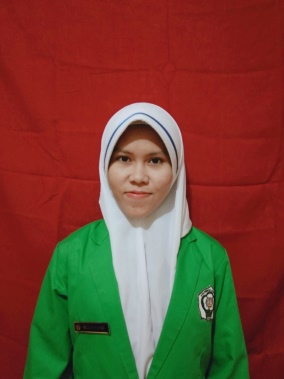 Nama 		: Mellysa YusnizaTTL		: Tanjungbalai, 05 Oktober 2000Agama		: IslamAlamat	   : Jalan Sunario KM 2 Kecamatan Kundur  Barat, Kabupaten Karimun, Provinsi Kepulauan RiauNama Orang TuaNama Ayah		: SugionoNama Ibu		: Minja SayektiRiwayat PendidikanNOPENDIDIKANTEMPATTAHUN KELULUSAN1. 2. 3.4.5.TK BayangkariSD Negeri 2 KundurSMP Negeri 2 KundurSMA Negeri 1 KundurPoltekkes Kemenkes RiauKundurKundurKundurKundurPekanbaru20052012201520182018 s/d sekarang